CANDIDATURA PARA LA JUNTA DIRECTIVA DE AESCANIA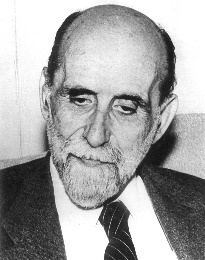 	* Haz click con el botón derecho sobre la foto y selecciona “cambiar imagen” para poner una foto tuya!Resumen de tu trayectoria en Suecia: Aquí puedes contarnos cuánto llevas en el país, a qué te dedicas, si estás involucrad@ en otras asociaciones o iniciativas en Suecia o en España…¿Qué visión tienes de AEScania? ¿Qué puedes aportar a la Asociación desde la Junta Directiva?Aquí puedes contarnos qué te gustaría que fuese AEScania, así como si tienes experiencia organizando eventos o coordinando grupos, o cualquier otra cosa que pueda ser relevante…Al rellenar y enviarnos este formulario aceptas que compartamos esta información con el resto de miembros de AEScania para poder proceder a la votación de la nueva Junta Directiva en la Asamblea Ordinaria del 15 de Octubre de 2022.Nombre y apellidosE-mailDirecciónTeléfono